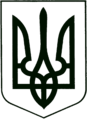    УКРАЇНА
          МОГИЛІВ-ПОДІЛЬСЬКА МІСЬКА РАДА
        ВІННИЦЬКОЇ ОБЛАСТІ   Р І Ш Е Н Н Я  №111Про прийняття в комунальну власність територіальної громади м. Могилева – Подільського нежитлових об’єктів нерухомого майнаВідповідно до ст.ст. 26, 60 Закону України «Про місцеве самоврядування в Україні», -міська рада ВИРІШИЛА:Прийняти в комунальну власність територіальної громади міста Могилева- Подільського нежитлові об’єкти нерухомого майна в цілому, що розташовані по вулиці ІІІ Гвардійська, 70:1.1. гараж літ. «Б», загальною площею – 163,0 кв.м;1.2. сарай літ. «В», загальною площею – 43,35 кв.м.Управлінню з питань економіки, інвестицій та євроінтеграції міської ради (Глаголєва О.І.) прийняти на баланс об’єкти нерухомого майна.Контроль за виконанням даного рішення покласти на секретаря міської ради, в.о. першого заступника міського голови Гоцуляка М.В. та на постійну комісію з питань бюджету, економіки, промисловості та комунальної власності (Рижикова В.І.).    Міський голова                                                             П. Бровко        Від 29.02.2016 р.7 сесії7 скликання